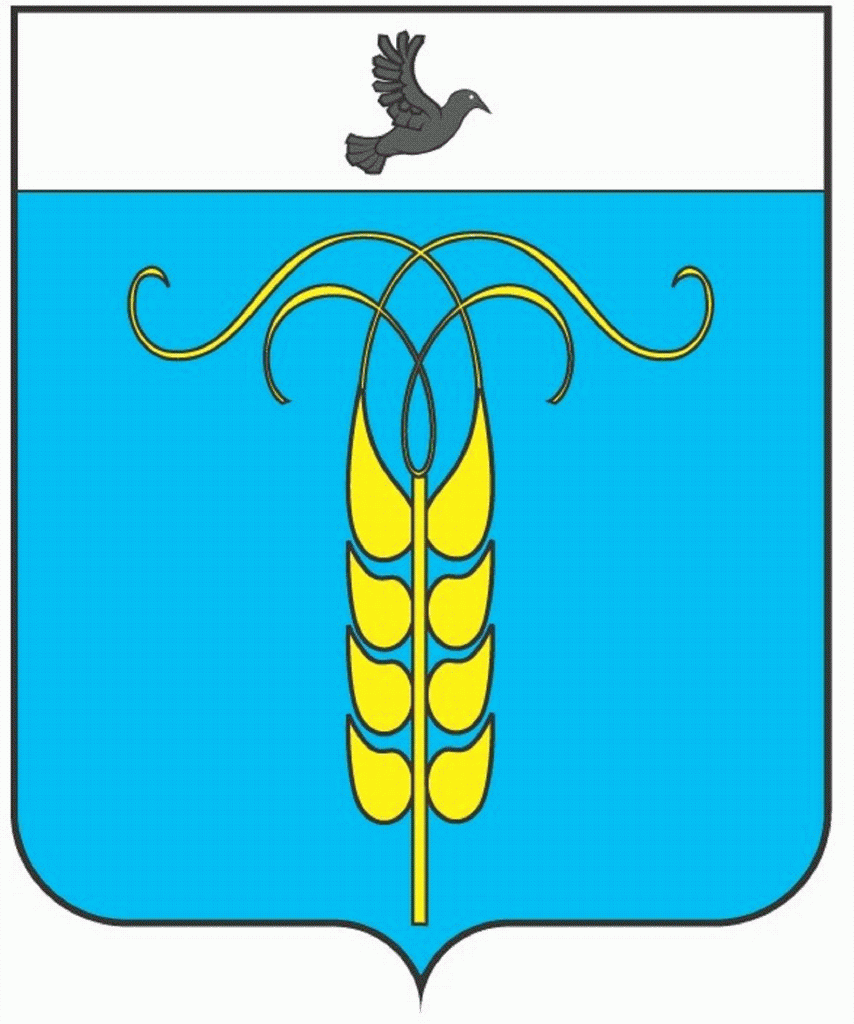  (тыс. рублей)Показатели2022 год
(отчет)2023 год 
(первоначальный)2023 год 
(уточненный)2024 год
Темп роста к первоначальному 2023 г., %2025 год 
Темп роста к 2024 г., %2026 год 
Темп роста к 2025 г.,%Доходы, из них:1 687 3801 593 9351 750 7361 454 83491,31 422 56097,81 189 76683,6Налоговые и неналоговые337 972302 301324 847269 35289,1292 011108,4298 193102,1Безвозмездные поступления, из них:1 349 4081 291 6341 425 8881 185 48291,81 130 54995,4891 57478,9Дотации239 553264 332264 332359 062135,8346 17996,4339 01797,9Расходы1 669 2551 593 9351 800 0401 454 83491,31 422 56097,81 189 76683,6Муниципальный долг0,000,000,000,0000,0000,000